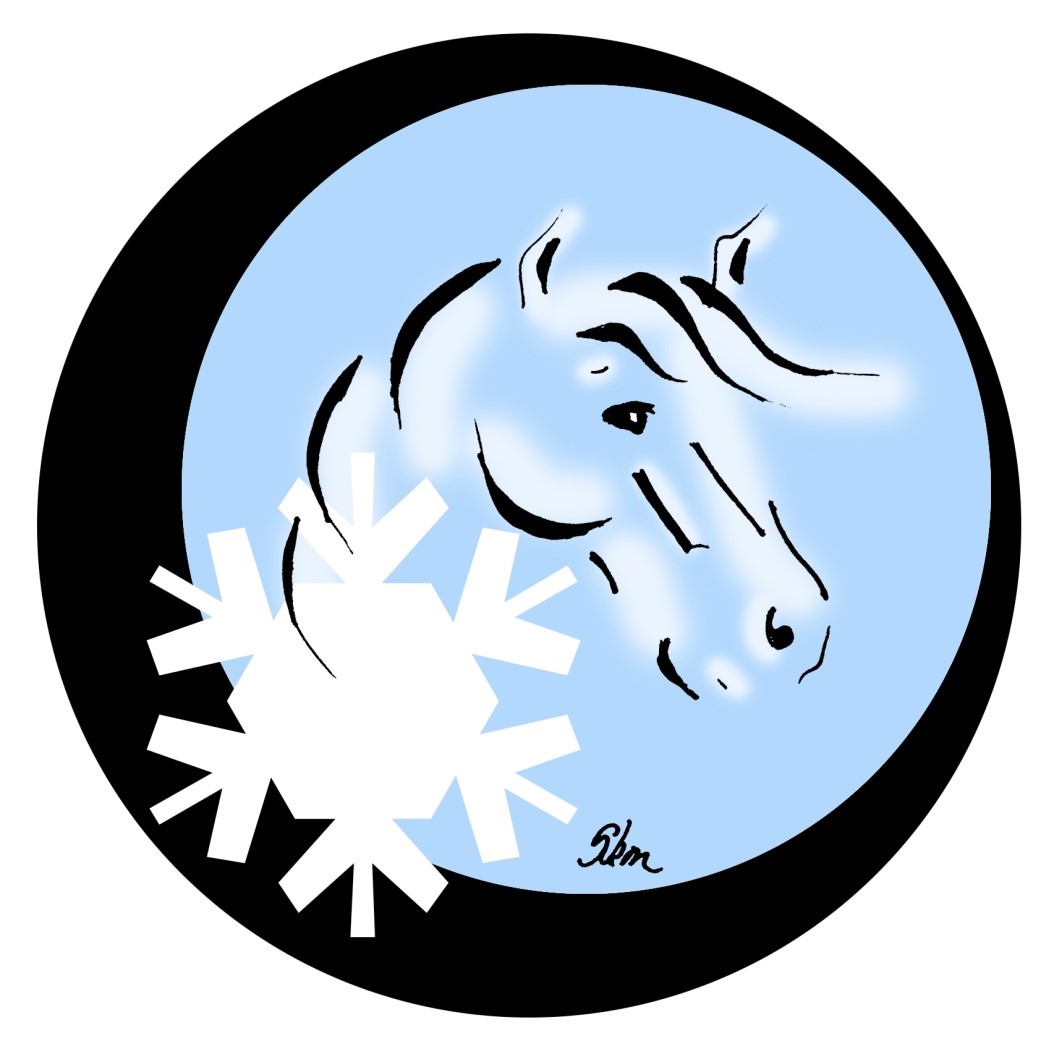 Resultater & bedømmelserMountain & Moorland Foal & Youngstock Christmas Show Lørdag d. 30. november 2019Dommere: Mrs. Ann Nicholls og Mr. Stein Langørgen.RIDDEN__________________________________________________________________________________Klasse 4	Leading ReinKat. 36	Risbjerggårds Hilde	208333200804487.	 	Placering: 1 af 415/5 2008	hoppe	rød	ShetlandFar: 	ROSEDOME OF TRANSY	SH 602	 Mor: 	Veddinge Golden Gloria	S 3271Morfar:	GOLDEN JAFFA OF KINKELL	SH 335Udstiller:	Stutteri Grønkjær, Vordingborg	Rytter: Agnes Grønkjær	Udførsel: 50	Eksteriør: 30	Total: 80 pointIN HAND_________________________________________________________________________________Klasse 5	3-års hingste & vallakkerKat. 30	VESTERBÆKS CHARLES	208333SH1600312	 	Placering: 1 af 217/4 2016	hingst	sortbroget	ShetlandFar: 	HEROS TRANEGILDE	SH 443	 Mor: 	Feltholm's Celina	S 3242Morfar:	MOLIERE AF NØRVANG	SH 322Udstiller:	Tanja Jensen, Holbæk	 	Type: 8 Bygning: 8 Lemmer: 8 Skridt: 8 Trav: 8 Total: 40 pointKat. 34	BÅDSGÅRDS BOLERO	208333SH1602390	 	Placering: 2 af 210/6 2016	vallak	skimmel	ShetlandFar: 	BAKKEGAARDENS JACKSON	SH 773	 Mor: 	Benedikte Bomlund	S 3066Morfar:	GILLINTO OF DRAKELAW	SH 233Udstiller:	Stine Buhl, Næstved	 	Type: 8 Bygning: 8 Lemmer: 8 Skridt: 8 Trav: 8 Total: 40 pointKlasse 6	4-års goldhopperKat. 35	Rosenstandens Bianca	208333SH1501715	 	Placering: 2 af 43/5 2015	hoppe	sort	ShetlandFar: 	TRANEGILDES IVANHO	SH 551	 Mor: 	Skovgaardens Beatrix	S 2726Morfar:	SKOVLUNDENS FIRE	SH 266Udstiller:	Maren Håkansson, Sandved	 	Type: 8 Bygning: 8 Lemmer: 8 Skridt: 8 Trav: 8 Total: 40 pointKlasse 7	2-års hopperKat. 26	Dalens Lola	208333SH1700403	 		Placering: 2 af 725/4 2017	hoppe	rød	ShetlandFar: 	THORSHØJS SVAFNER	SH 664	 Mor: 	Cirkeline Bredgaard	S 3939Morfar:	KRISTOF V.D. BOLSTER	S.807629Udstiller:	Dalens Shetlandsponyer, Store Heddinge	 	Type: 8 Bygning: 8 Lemmer: 8 Skridt: 8 Trav: 9 Total: 41 pointKat. 24	Grønkjærs Olympia	208333SH1700215	 	Placering: 4 af 720/3 2017	hoppe	mushroom broget	ShetlandFar: 	WALDO V.D. LITHERWEG	SH 730	 Mor: 	Lindebys Operia	S 3950Morfar:	FURUNÄS SAHIB	RS 243Udstiller:	Stutteri Grønkjær, Vordingborg	 	Type: 8 Bygning: 8 Lemmer: 8 Skridt: 8 Trav: 8 Total: 40 pointKat. 27	Dalens Sigrlin	208333SH1700368	 		Placering: 6 af 728/4 2017	hoppe	creme dun	ShetlandFar: 	THORSHØJS SVAFNER	SH 664	 Mor: 	Moseagers Daisy	S 4062Morfar:	GRAPJAS V.D. GATHE	SH 427Udstiller:	Dalens Shetlandsponyer, Tommerup	 	Type: 7 Bygning: 7 Lemmer: 7 Skridt: 8 Trav: 8 Total: 37 pointKlasse 8	2-års hingsteKat. 28	VESTERBÆKS CHARLIE	208333SH1703217	 	Placering: 3 af 317/9 2017	hingst	sortbroget	ShetlandFar: 	HEROS TRANEGILDE	SH 443	 Mor: 	Feltholm’s Celina	S 3242Morfar:	MOLIERE AF NØRVANG	SH 322Udstiller:	Tanja Jensen, Holbæk	 	Type: 8 Bygning: 7 Lemmer: 7 Skridt: 7 Trav: 7 Total: 36 pointKlasse 9	1-års hopper, små racerKat. 20	Sandøs Gefion	208333SH1800228	 	Placering: 1 af 25/4 2018	hoppe	golden dun	ShetlandFar: 	THORSHØJS TRYM	SH 738	 Mor: 	Grønholms Urd	S 3968Morfar:	TRANEGILDES IVANHO	SH 551Udstiller:	Pernille Sandø, Nr. Asmindrup	 	Type: 8 Bygning: 8 Lemmer: 8 Skridt: 8 Trav: 8 Total: 40 pointKat. 22	Stjernens Finesse	208333SH1800729	 	Placering: 2 af 27/5 2018	hoppe	sortbroget	ShetlandFar: 	STJERNENS GAMBLER	SH 403	 Mor: 	Fajén Liebas	S 3948Morfar:	SHADOW V. DRIEOKA	S.821002Udstiller:	Rina Marie Mæhl, Slagelse	 	Type: 8 Bygning: 7 Lemmer: 8 Skridt: 8 Trav: 8 Total: 39 pointKlasse 12	3-års goldhopperKat. 31	Stjernens Mini-Elixir	208333SH1601443	 	Placering: 3 af 410/5 2016	hoppe	palomino	ShetlandFar: 	BOMMEL V. ENS	SH 729	 Mor: 	Søfryds Esmaralda	S 3744Morfar:	LILLE ROSENDALS EINO	SH 590Udstiller:	Rina Marie Mæhl, Slagelse	 	Type: 7 Bygning: 6 Lemmer: 8 Skridt: 7 Trav: 8 Total: 36 pointKlasse 13	3-års ifolede hopperKat. 29	Dalens Lady Marion	208333SH1600102	 	Placering: 2 af 21/4 2016	hoppe	creme dun	ShetlandFar: 	THORSHØJS SVAFNER	SH 664	 Mor: 	Cirkeline Bredgaard	S 3939Morfar:	KRISTOF V.D. BOLSTER	S.807629Udstiller:	Viboltgård Shetlandsponyer v/ Andreas ogEmilie Møller, Horslunde	 	Type: 7 Bygning: 8 Lemmer: 8 Skridt: 7 Trav: 7 Total: 37 pointKlasse 16	HoppefølKat. 13	Sandøs Hermione Granger	208333SH1900332	 	Placering: 2 af 710/4 2019	hoppe	brun m ål/vildtypemønster	ShetlandFar: 	SANDØS DAG	SH 826	 Mor: 	Flori-Fighter Hagenstrup	S 6070Morfar:	SEDGEHILL ONYX	SH 611Udstiller:	Pernille Sandø, Nr. Asmindrup	 	Type: 9 Bygning: 8 Lemmer: 8 Skridt: 8 Trav: 8 Total: 41 pointKlasse 19	Hingsteføl, små racerKat. 15	SANDØS HARRY	208333SH1900331	 	Placering: 1 af 76/4 2019	hingst	rød m ål/vildtypemønster	ShetlandFar: 	SANDØS DAG	SH 826	 Mor: 	Abildores Nancy	S 3267Morfar:	SOUTHLEY BILBERRY	AE0620Udstiller:	Pernille Sandø, Nr. Asmindrup	 	Type: 9 Bygning: 8 Lemmer: 9 Skridt: 8 Trav: 8 Total: 42 pointKat. 14	DALENS STARKA	208333SH1900834	 	Placering: 4 af 730/4 2019	hingst	mørk rød	ShetlandFar: 	MARKESLEVGÅRDS BARON	SH 451	 Mor: 	Olympia Brøis	S 3416Morfar:	MOSBÆKMINDES MORRIS	SH 465Udstiller:	Dalens Shetlandsponyer, Tommerup	 	Type: 8 Bygning: 8 Lemmer: 8 Skridt: 8 Trav: 8 Total: 40 pointKat. 17	SPELLYST BLACK RAIN	208333SH1903021	 	Placering: 5 af 713/5 2019	hingst	sort	ShetlandFar: 	ANNAGAARD THEODOR	SH 693	 Mor: 	Lolholms Sophy	S 4011Morfar:	SØNDERSKOVS DISKOVERY	SH 482Udstiller:	Stina Lykkegaard, Store Heddinge	 	Type: 8 Bygning: 8 Lemmer: 8 Skridt: 7 Trav: 7 Total: 38 pointKat. 16	DALENS RAGNAR	208333SH1900833	 	Placering: 7 af 711/5 2019	hingst	mørk rød	ShetlandFar: 	MARKESLEVGÅRDS BARON	SH 451	 Mor: 	Moseagers Daisy	S 4062Morfar:	GRAPJAS V.D. GATHE	SH 427Udstiller:	Dalens Shetlandsponyer, Tommerup	 	Type: 7 Bygning: 7 Lemmer: 8 Skridt: 7 Trav: 6 Total: 35 pointKat. nr.In Hand ChampionsPonyRace15Supreme In Hand - ReserveSANDØS HARRYShetland15FølSANDØS HARRYShetlandKat. nr.Bedst i racenPonyRace15Best in Breed - ShetlandSANDØS HARRYShetland13ReserveSandøs Hermione GrangerShetland